武汉启瑞药业有限公司自行监测方案武汉启瑞药业有限公司编制时间： 2020 年 8 月 28 日企业基本情况表1 企业基本情况表废水处理工艺流程图：（附图1）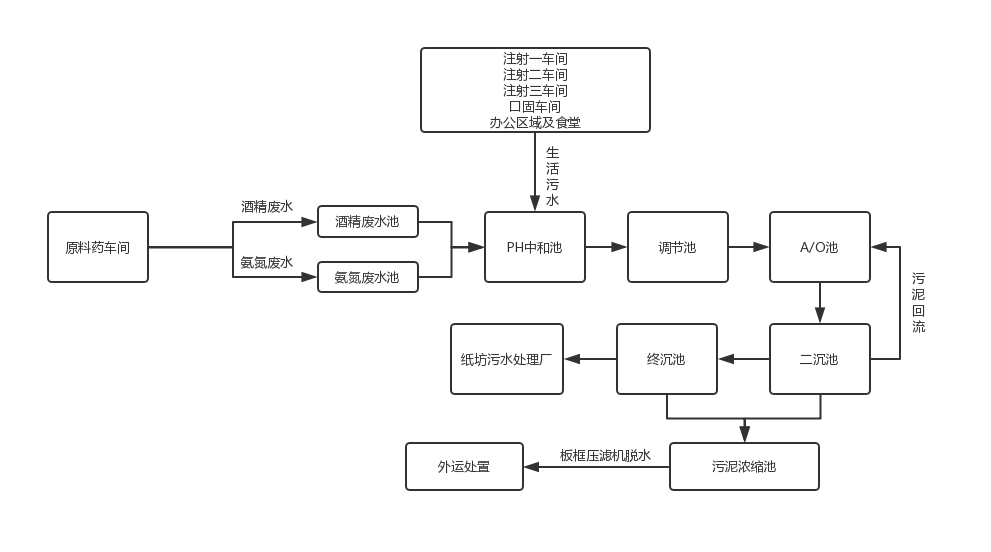 监测方案表2-1 有组织废气监测方案表2-2废水监测方案表2-3无组织监测方案表2-4 噪声监测方案监测数据记录要求手动监测和自动监测的记录均按自行监测技术指南及行业技术规范要求执行。自动监测记录废水PH、化学需氧量、氨氮的排放浓度，及水量等；手动监测记录有资质的环境检测机构提供盖章件的检测结果；监测期间同步记录开展监测期间的生产工况。自动监测结果的电子版和手动监测结果纸质版均保存不少于三年。监测质量控制措施按照HJ819、HJ/T373等要求制定的监测质量保证与质量控制措施进行填写，以下质量控制措施可供参考：人员持证上岗委托运维污水在线监测设施的聚光科技（杭州）股份有限公司具有自动监控系统（水）运行服务资质，且运维人员持有连续自动监测（水）考试合格证书。废水自动监控系统公司废水监测实施自行监测，主要对废水中的PH值、化学需氧量、氨氮等进行实时监测，公司废水总排口安装实时的废水在线连续监控系统，均与国家生态环境部、湖北省生态环境厅、武汉市生态环境局网站连接并实时连续上传相关环保数据。实验室能力认证委托有资质的环境监测机构——武汉蓝邦环境工程有限公司开展手动监测项目。4.监测技术规范性     按照《水污染源在线监测系统（CODcr、NH3-N等）运行技术规范》（HJ355-2019）对在线监测设备进行校准与维护。监测技术方法采样国家标准方法。5.仪器要求     仪器设备档案齐全，且所以监测仪器、量具均经过质检部门检定合格并在有效期内使用。记录要求         在线监测设备保存有仪器校验记录。校验记录根据武汉市生态环境局在线监测要求，按照规范进行，记录内容完整准确，各类原始记录内容完整，并有相关人员签字。手动监测记录具有原始的采样记录，采样记录的内容完整准确，2人共同采样和签字；采样按照HJ/T194-2005、HJ/T397-2007和HJ/T373-2007中的要求进行；样品交接记录内容完整、规范。环境管理体系      公司参照ISO14000环境管理体系管理。成立以公司总经      理为组长的环保技术监督领导小组，公司各相关专业负责人为工作小组成员，负责多公司环保设施运行、维护和技术改造的管理，EHS部门负责生产与环保设施的安全、环保运行管理，及环保设施的维护和技改管理，确保公司环保设施正常达标运行。公司环保归口与EHS部门，负责公司环保管理工作，建立环保体系，对公司环保工作进行月度绩效考核管理，确保环保体系运行正常。执行排放标准及限值表2 执行执行排放标准及限值六、企业自备监测仪器信息表4-1 企业自动监测设备表4-2 手工监测设备监测点位示意图全厂平面布置及监测点位分布图（附图3）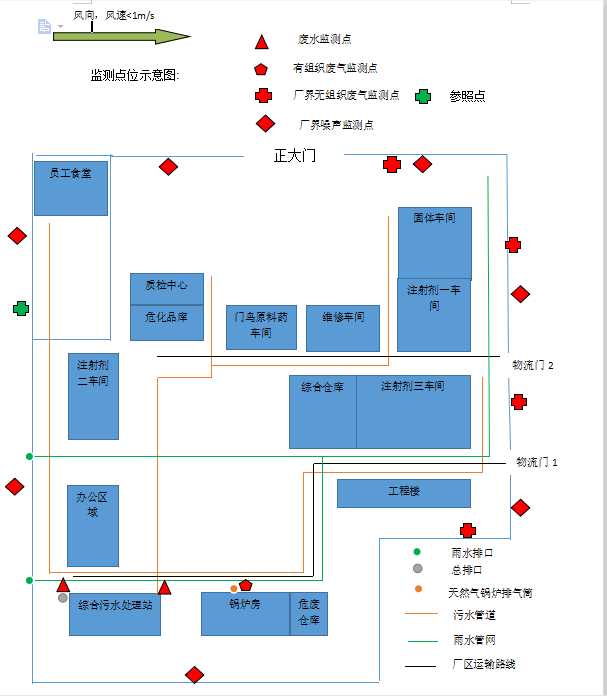 信息公开自行监测信息公开内容及方式按照《企业事业单位环境信息公开办法》（环境保护令 第31号）及《国家重点监控企业自行监测及信息公开办法（实行）》（环发（2013）81号）执行。监测方案的实施    本监测方案与2020年9月1日期执行。1.法定代表人王朝东2.曾用名3.组织机构代码4.统一社会信用代码91420115778176867G5.注册地址武汉东湖新技术开发区庙山小区6.生产经营场所武汉市江夏区庙山经济开发区阳光三路7.生产经营场所地理位置经度：114度22分38.84秒                纬度：30度23分32.46秒8.联系方式联系人：何宇航                         固定电话：027-81820104 转8065              手机：153871003459.登记注册类型内资企业10.企业规模中型企业11.行业类别化学药品制剂制造12.建成投产时间2008年9月8日13.所在流域/海域长江流域14.生产周期24小时/天,300天/年15.废气处理工艺及排放情况天然气锅炉废气无处理设施，直接经过15米烟囱排放。16废水处理工艺及排放去向（本表后附工艺流程）A/O工艺，排至江夏污水处理厂排放设备排污口编号排放口名称监测点位编号同步监测的烟气参数指标监测指标监测方式（委托/自行/自动监测）监测设施（手工/自动）自动监测是否联网自动监测仪器名称自动监测设施是否符合安装、运行、维护等管理要求手工采样方法及个数手工监测频次手工监测的测量方法手工监测主要仪器天然气锅炉TA001锅炉烟囱1烟气温度、烟气量、烟气流速二氧化硫委托监测手动连续采样1次/季度定位电解法天然气锅炉TA001锅炉烟囱1烟气温度、烟气量、烟气流速氮氧化物委托监测手动连续采样1次/月定位电解法天然气锅炉TA001锅炉烟囱1烟气温度、烟气量、烟气流速颗粒物委托监测手动连续采样1次/季度低浓度颗粒物的测定重量法天然气锅炉TA001锅炉烟囱1烟气温度、烟气量、烟气流速林格曼黑度委托监测手动连续采样1次/季度林格曼烟气黑度图法排污口编号排放口名称监测点位编号同步监测的监测内容监测指标监测方式（委托/自行/自动监测）监测设施（手工/自动）自动监测是否联网自动监测仪器名称自动监测设施是否符合安装、运行、维护等管理要求手工采样方法及个数手工监测频次手工监测的测量方法手工监测主要仪器TW001总排口2水温、水流流速、流量PH委托监测/自动监测自动是PH自动监测仪是混合采样，至少3个样1次/季度玻璃电极法TW001总排口2水温、水流流速、流量COD委托监测/自动监测自动是COD自动监测仪是混合采样，至少3个样1次/季度重铬酸钾TW001总排口2水温、水流流速、流量氨氮委托监测/自动监测自动是COD自动监测仪是混合采样，至少3个样1次/季度纳氏试剂分光光度法TW001总排口2水温、水流流速、流量悬浮物委托监测手动混合采样，至少3个样1次/季度重量法TW001总排口2水温、水流流速、流量五日生化需氧量委托监测手动混合采样，至少3个样1次/季度稀释与接种法TW001总排口2水温、水流流速、流量总磷委托监测手动混合采样，至少3个样1次/季度钼酸铵分光光度法监测点位置同步监测的气象指标监测指标监测方式（委托/自行/自动监测）监测设施（手工/自动）自动监测是否联网自动监测仪器名称自动监测设施是否符合安装、运行、维护等管理要求手工采样方法及个数手工监测频次手工监测的测量方法手工监测主要仪器厂界气压、风速、风向非甲烷总烃委托监测手动连续采样1次/半年气相色谱法厂界气压、风速、风向颗粒物委托监测手动连续采样1次/半年重量法厂界气压、风速、风向氨委托监测手动连续采样1次/半年纳氏试剂分光光度法监测点位置同步监测的气象指标监测指标监测方式（委托/自行/自动监测）监测设施（手工/自动）自动监测是否联网自动监测仪器名称自动监测设施是否符合安装、运行、维护等管理要求手工采样方法及个数手工监测频次手工监测的测量方法手工监测主要仪器北边厂界（2个）噪声委托监测手动瞬时采样，每个点位采样3个1次/季度声级计法西边厂界（2个）噪声委托监测手动瞬时采样，每个点位采样3个1次/季度声级计法南北厂界（1个）噪声委托监测手动瞬时采样，每个点位采样3个1次/季度声级计法东边厂界（2个）噪声委托监测手动瞬时采样，每个点位采样3个1次/季度声级计法类别排放口编号监测点污染因子/监测因子执行排放标准名称标准限值备注有组织废气TA001天然气锅炉烟囱二氧化硫《锅炉大气污染物排放标准》（GB/T13271-2014）50mg/m³有组织废气TA001天然气锅炉烟囱氮氧化物《锅炉大气污染物排放标准》（GB/T13271-2014）150mg/m³有组织废气TA001天然气锅炉烟囱颗粒物《锅炉大气污染物排放标准》（GB/T13271-2014）20mg/m³有组织废气TA001天然气锅炉烟囱林格曼黑度《锅炉大气污染物排放标准》（GB/T13271-2014）林格曼黑度1级废水TW001废水总排口PH《污水综合排放标准》（GB 8778-1996）6-9废水TW001废水总排口化学需氧量《污水综合排放标准》（GB 8778-1996）500mg/L废水TW001废水总排口五日生化需氧量《污水综合排放标准》（GB 8778-1996）300mg/L废水TW001废水总排口悬浮物《污水综合排放标准》（GB 8778-1996）400mg/L废水TW001废水总排口氨氮《污水排入城镇下水道水质标准》（GB/T 31962-2015）45mg/L废水TW001废水总排口总磷《污水排入城镇下水道水质标准》（GB/T 31962-2015）8mg/L无组织废气/厂界非甲烷总烃《制药工业大气污染物排放标准》GB 37823-201910mg/m³无组织废气/厂界颗粒物大气污染物综合排放标准GB16297-19961mg/m³无组织废气/厂界氨恶臭污染物排放标准GB 14554-932mg/m³噪声/厂界噪声《工业企业厂界环境噪声排放标准》（GB12348-2008）昼间:60dB(A) 夜间：50dB(A)监测设备名称型号生产厂家方法原理测定量程COD自动监测仪COD-2000聚光科技重铬酸钾分光光度法0-1000mg/L氨氮自动监测仪NH3-N-2000聚光科技纳氏试剂分光光度法0-100mg/LPH自动监测仪PH-1001台湾和泰玻璃电极0-14超声波明渠流量计WL-IA1北京九波超声波回声测距法-数据采集传输仪HT6008-G南京宏德数码--监测设备名称型号生产厂家紫外分光光度计CNP-301昌鸿科技消解仪DIS-16昌鸿科技PH计PHS-25上海雷磁恒温干燥箱202-0永光明分析天平FA2004B上海佑科